Science app review How is this app related to science in anyway?The app is focused on the symbols in the periodic table of elements.  Can this app help you study?Yes, because you can use it to become more familiar to the elements. How easy was it to use? Super easy and doesn’t take long to figure out what to do. Do you need Wifi to use this app?Nah. Can this app help you throughout high school?Yes, gives you a clear image of the elements and their symbols. So if you ever need to remember the symbols this app is perfect. What topic of science does this cover?Chemistry.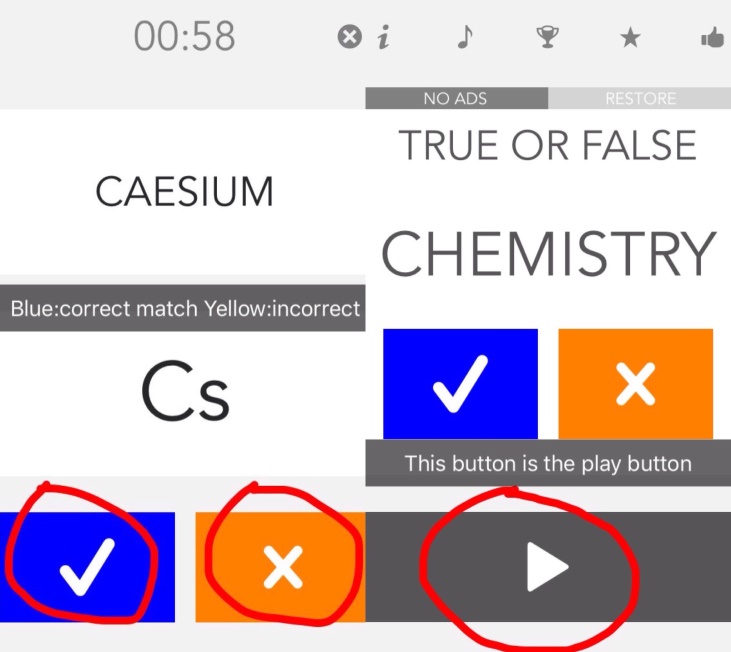 